Create Manager reportsSuccessFactors: Analytics – Advanced Reporting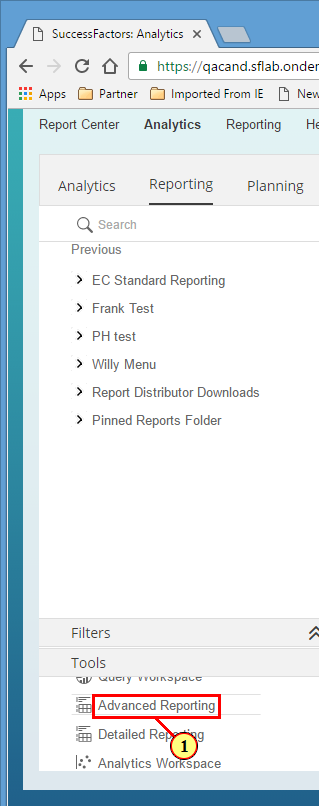 (1) Click .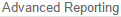 SuccessFactors: Analytics – Advanced Reporting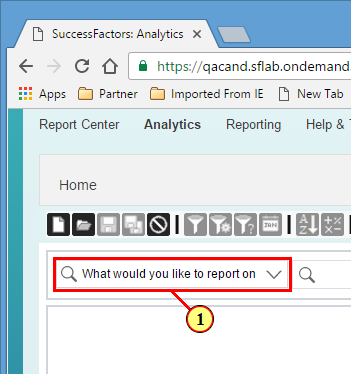 (1) Click .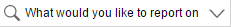 SuccessFactors: Analytics – Advanced Reporting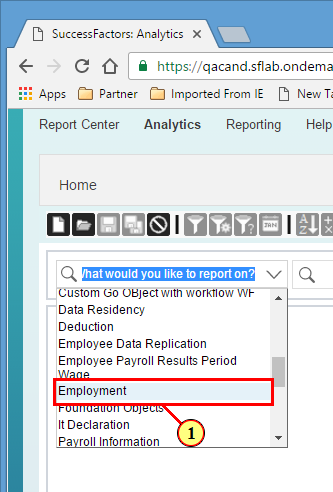 (1) Click .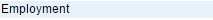 SuccessFactors: Analytics – Advanced Reporting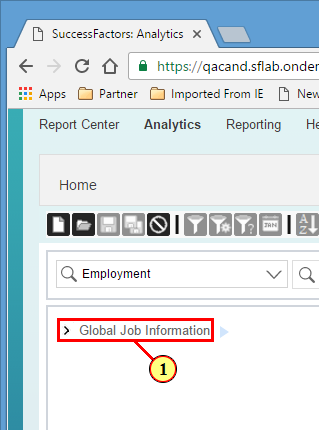 (1) Click .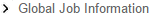 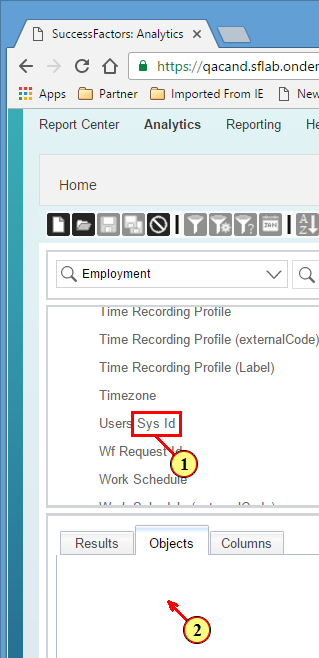 (1) Drag .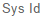 (2) Drop on .SuccessFactors: Analytics – Advanced Reporting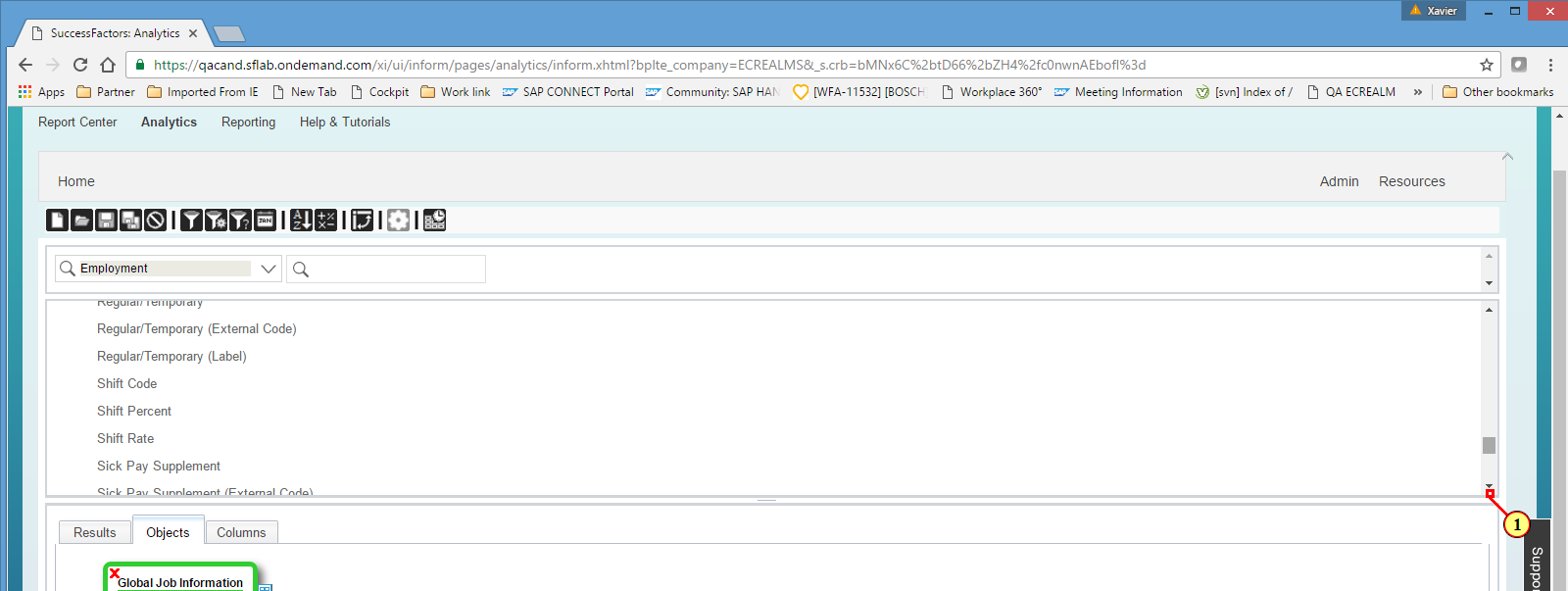 (1) Scroll Mouse wheel up to bring the screen to desired locationSuccessFactors: Analytics – Advanced Reporting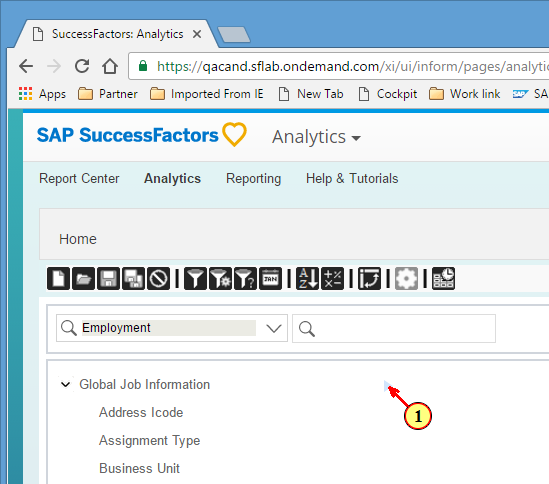 (1) Click here .SuccessFactors: Analytics – Advanced Reporting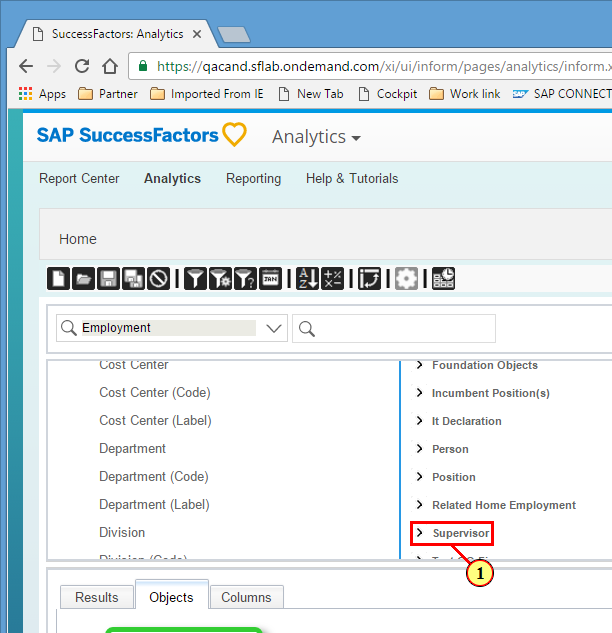 (1) Click .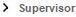 SuccessFactors: Analytics – Advanced Reporting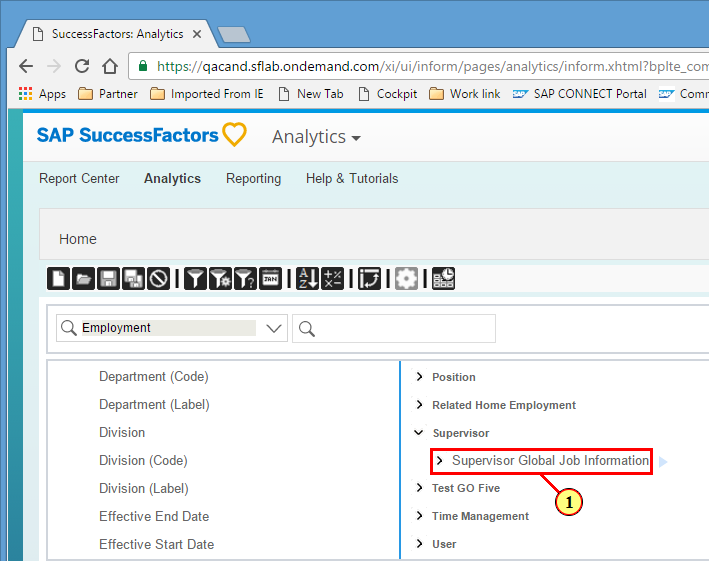 (1) Click .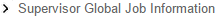 SuccessFactors: Analytics – Advanced Reporting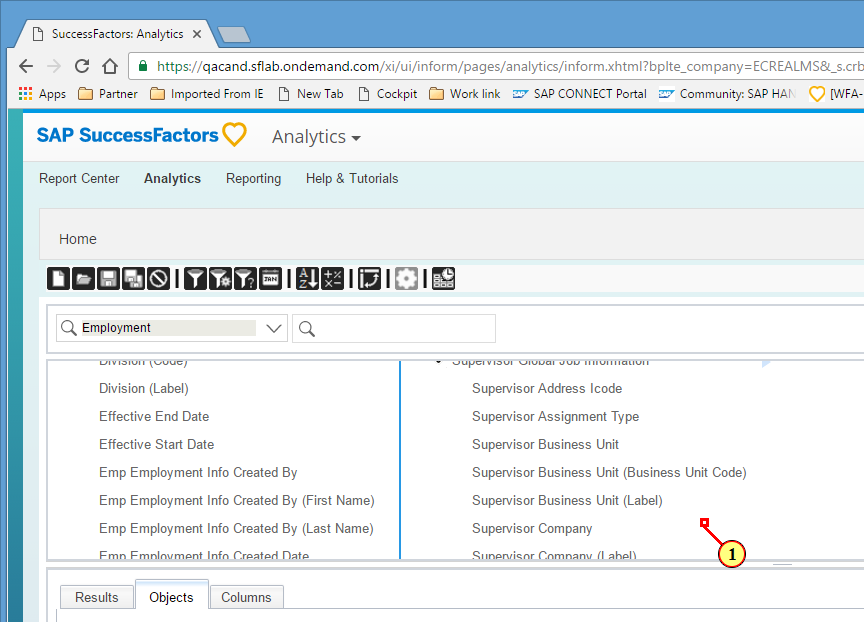 (1) Scroll Mouse wheel down to bring the screen to desired locationSuccessFactors: Analytics – Advanced Reporting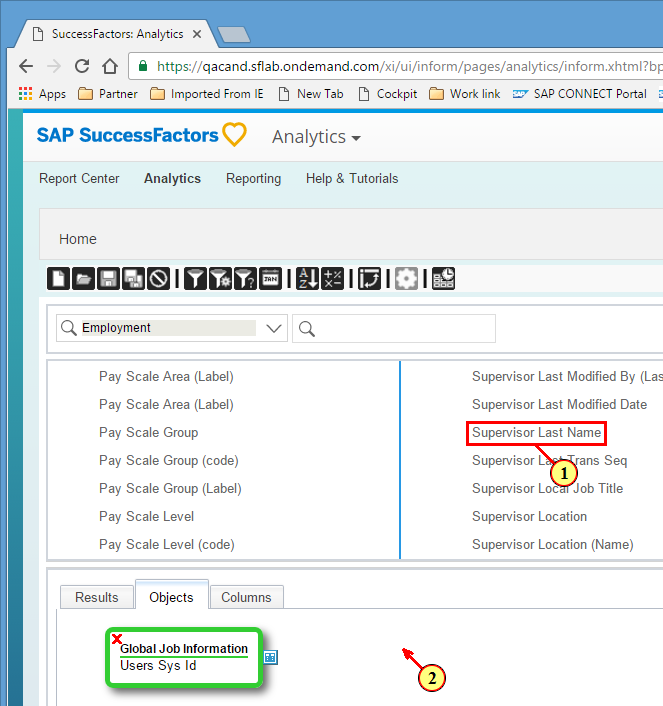 (1) Drag .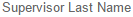 (2) Drop on .SuccessFactors: Analytics – Advanced Reporting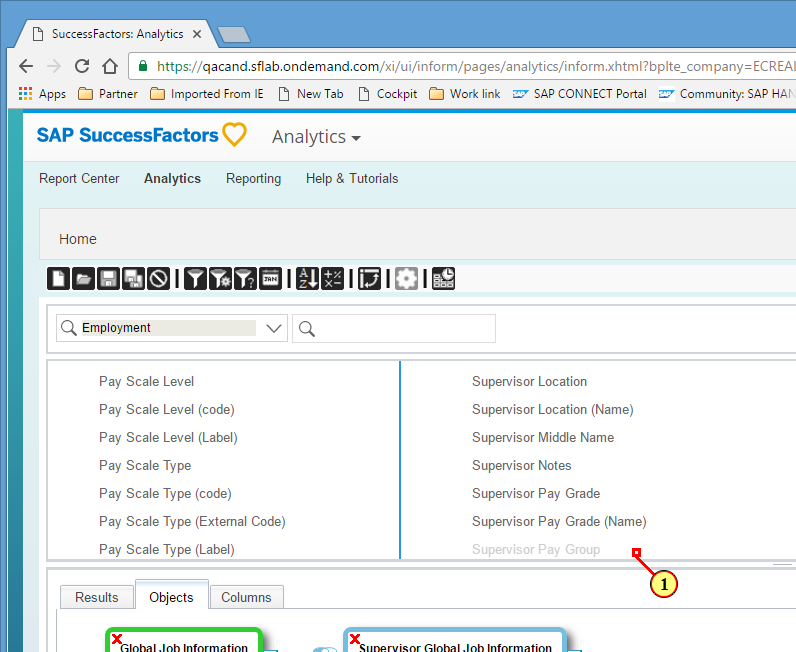 (1) Scroll Mouse wheel down to bring the screen to desired locationSuccessFactors: Analytics – Advanced Reporting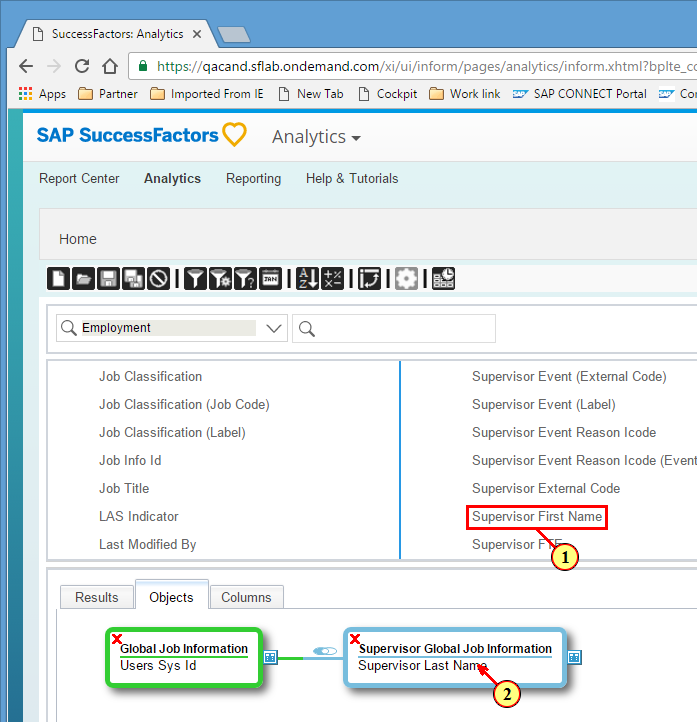 (1) Drag .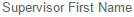 (2) Drop on .SuccessFactors: Analytics – Advanced Reporting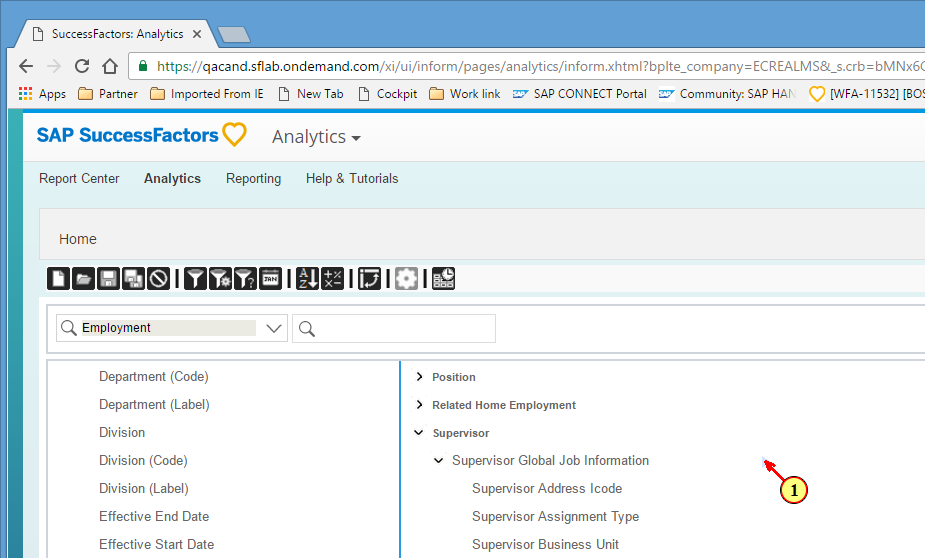 (1) Click here .SuccessFactors: Analytics – Advanced Reporting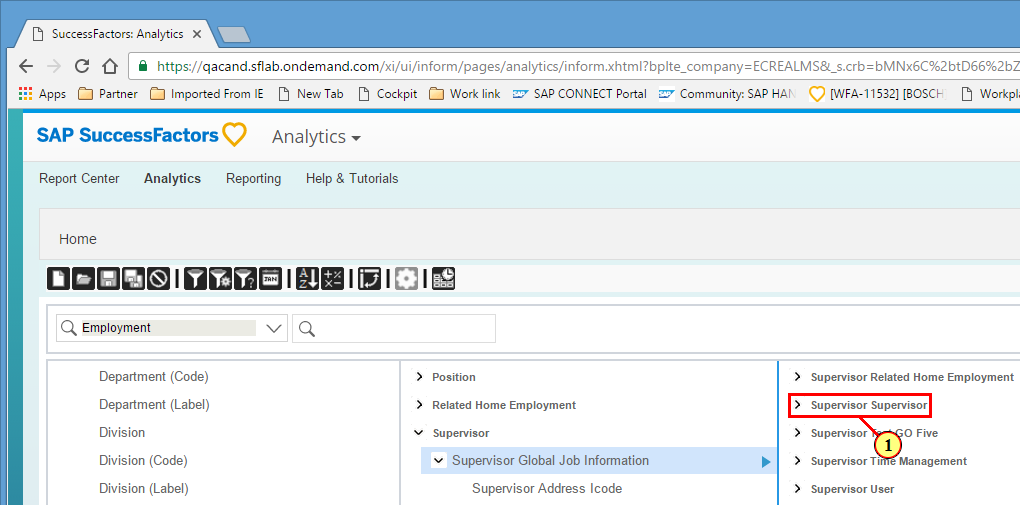 (1) Click .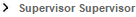 SuccessFactors: Analytics – Advanced Reporting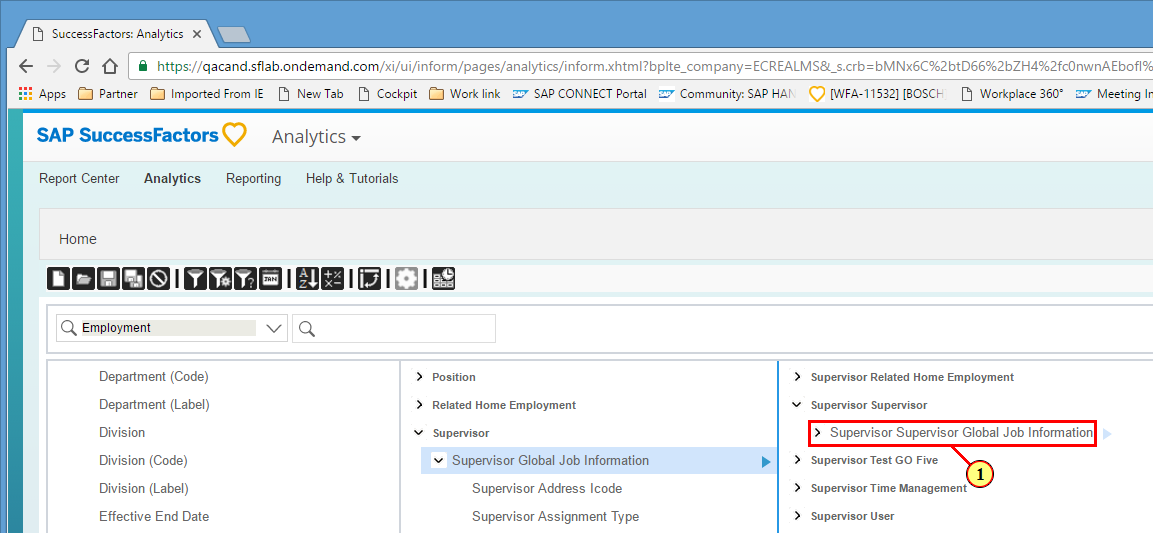 (1) Click .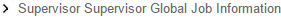 SuccessFactors: Analytics – Advanced Reporting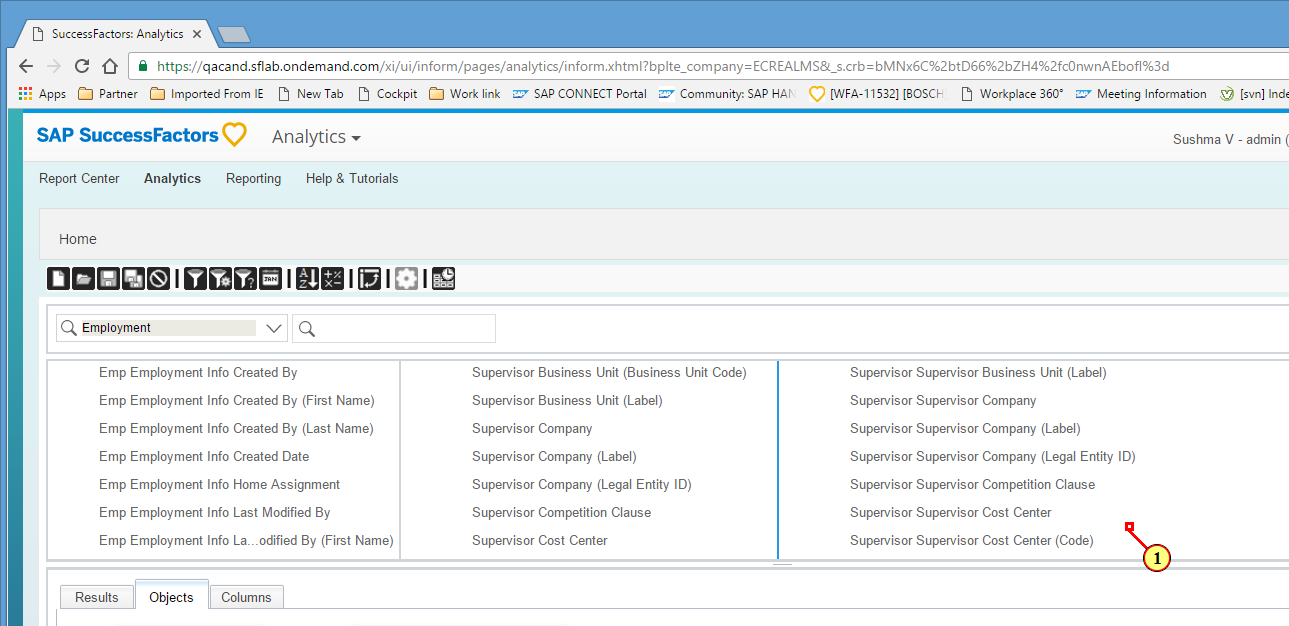 (1) Scroll Mouse wheel down to bring the screen to desired locationSuccessFactors: Analytics – Advanced Reporting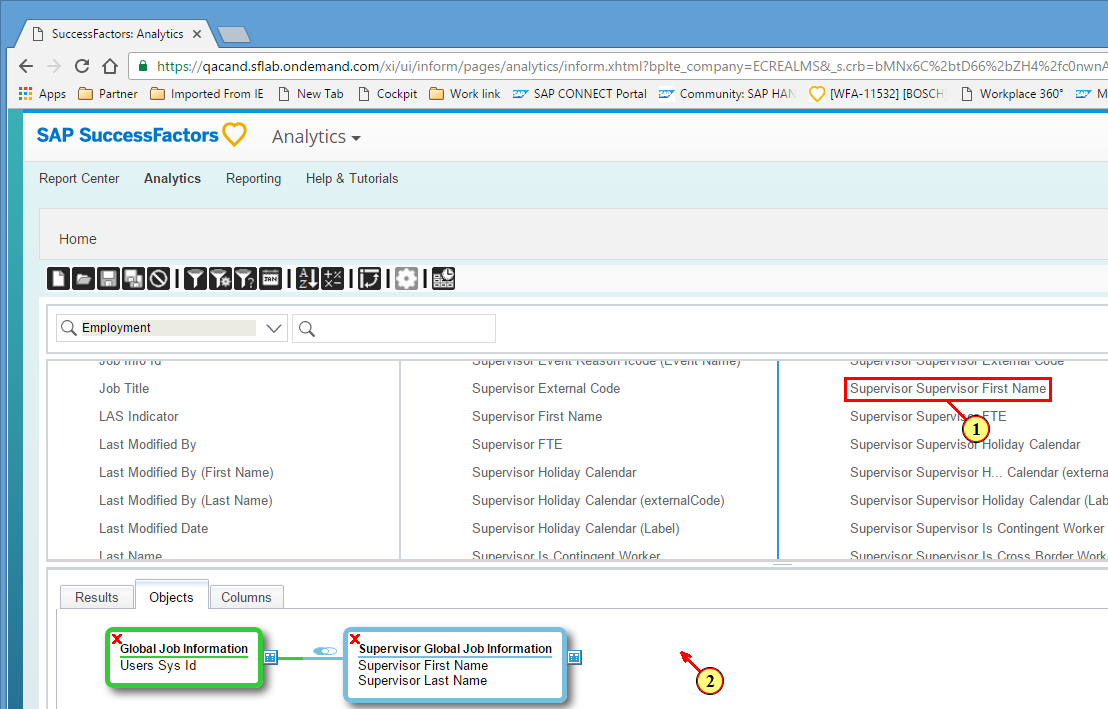 (1) Drag .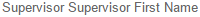 (2) Drop on .SuccessFactors: Analytics – Advanced Reporting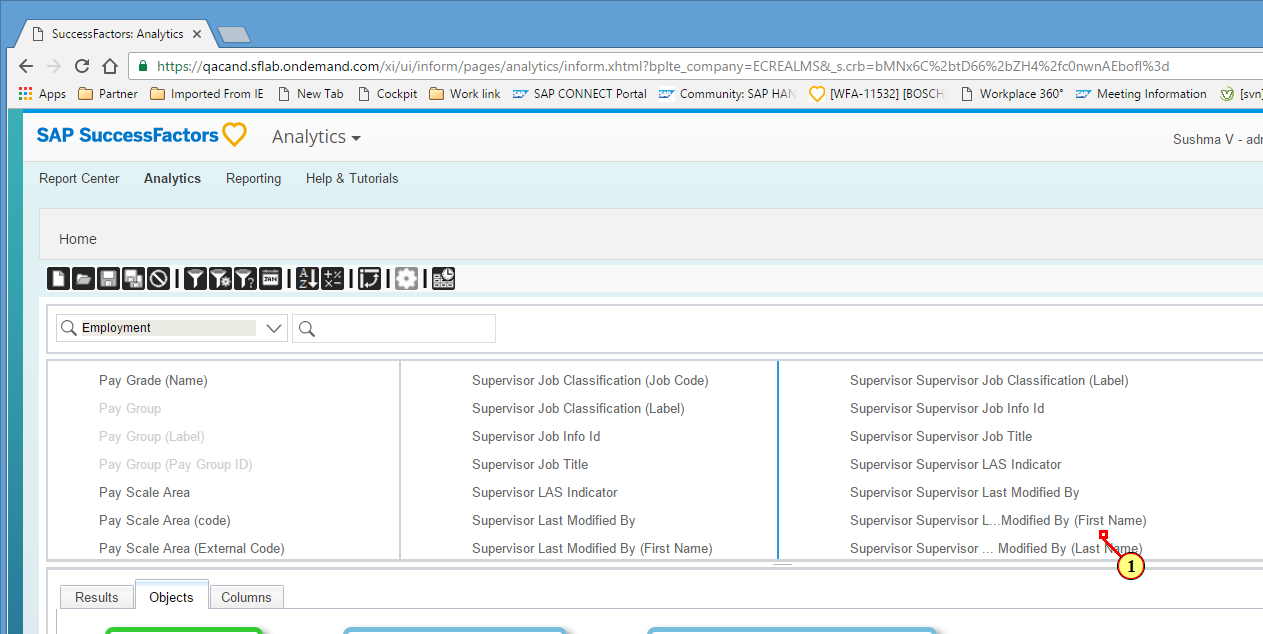 (1) Scroll Mouse wheel up to bring the screen to desired locationSuccessFactors: Analytics – Advanced Reporting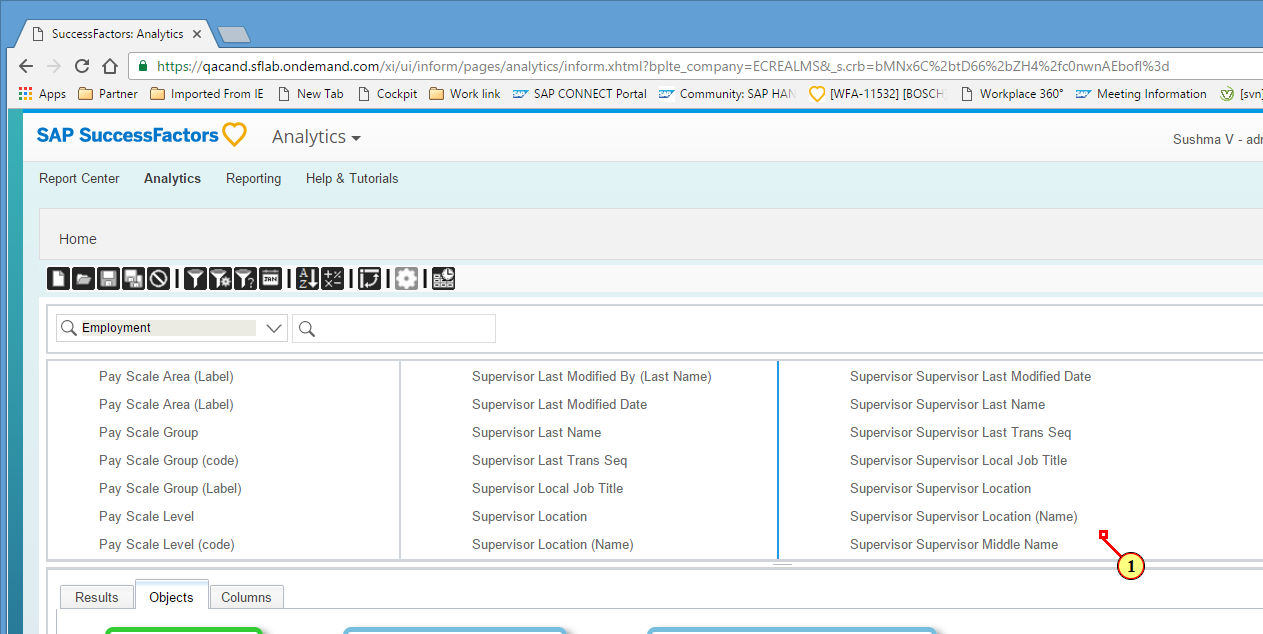 (1) Scroll Mouse wheel down to bring the screen to desired locationSuccessFactors: Analytics – Advanced Reporting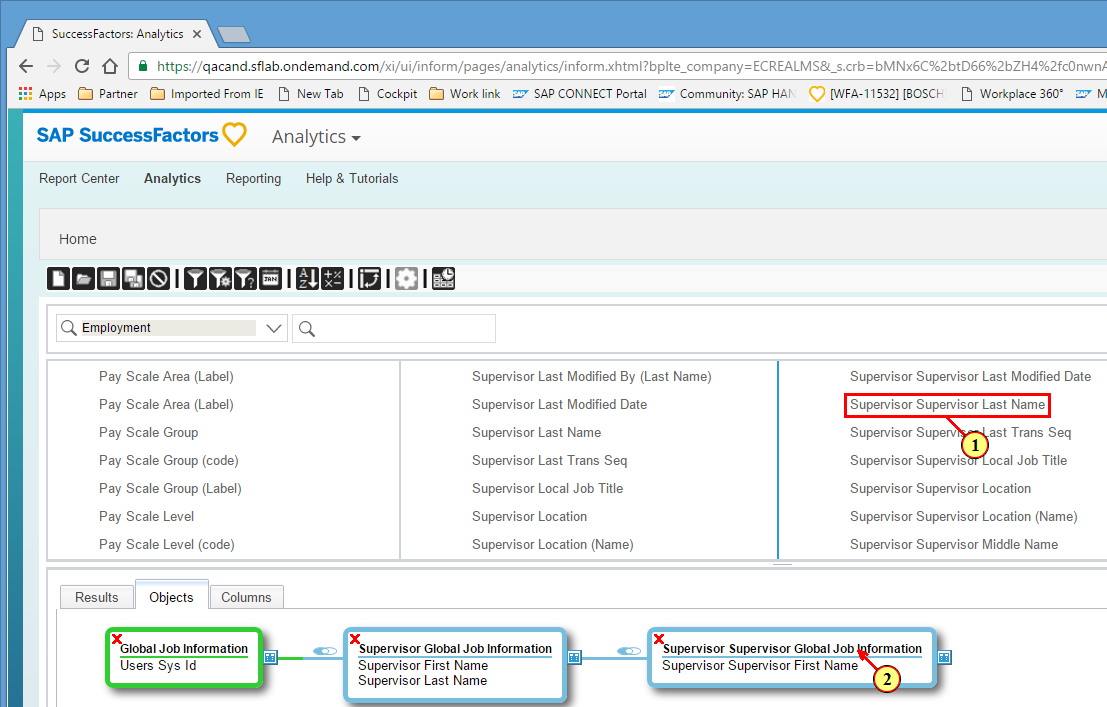 (1) Drag .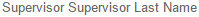 (2) Drop on .SuccessFactors: Analytics – Advanced Reporting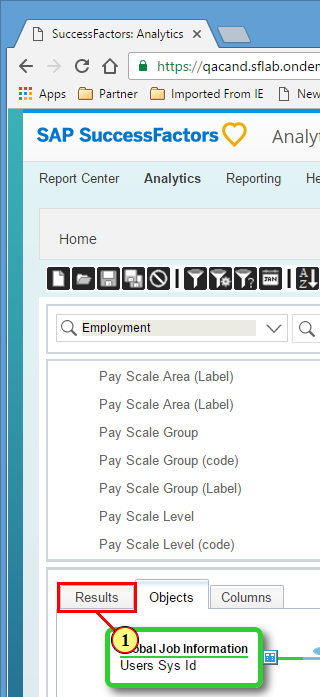 (1) Click .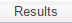 SuccessFactors: Analytics – Advanced ReportingYou can now save your query and/or bring additional other fields from other tables to finish your query.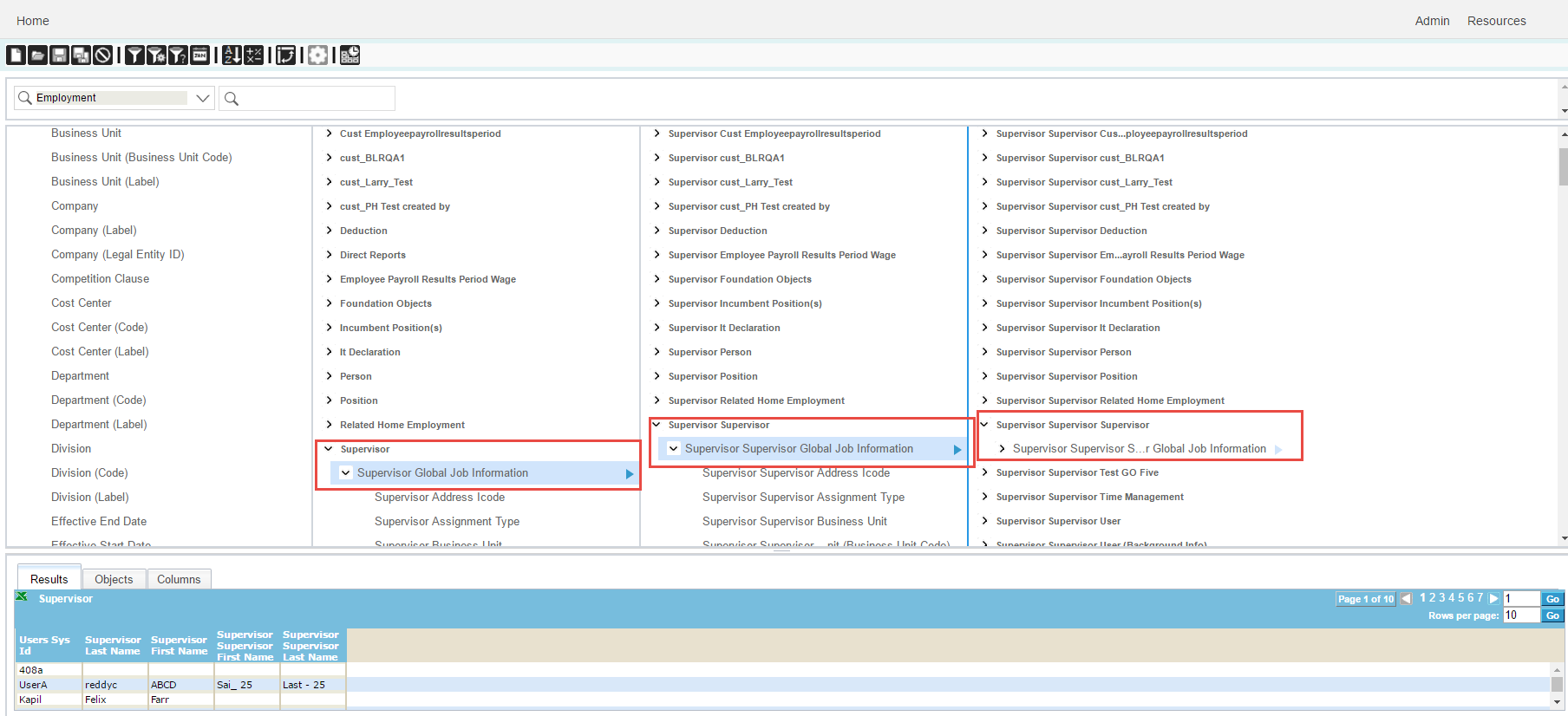 